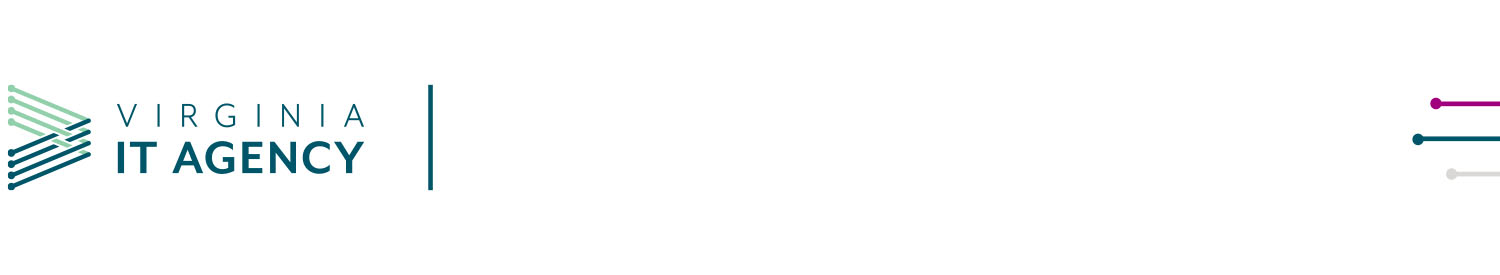 Refer to the Sole Source Procurement Policy posted on SCM’s section of the VITA Web site prior to completing this form. Route the completed form to SCM at scminfo@vita.virginia.gov.Delegated Purchases - Agencies have $250,000 delegated authority for IT that is out of scope to VITA (see Authority and Delegation Policies). Procurements in an amount less than $200,000 are considered small purchases and small purchase policies apply. For more information of small purchase delegation, please review our Small Purchase Policy. When the procurement falls within an agency’s standing delegation, attach your completed form to your eVA requisition (or order) and file. Approval by VITA SCM is not required. For purchases that do not fall within an agency’s standing delegation - submit the form to scminfo@vita.virginia.gov.For purchases requiring PGR approval – submit the form along with the PGR.Note: If this is cloud hosted/SaaS based sole source procurement, see further instructions at end of form.Date 				Agency/Institution Name	   Contact Name   Telephone Number  Description of Product or Non-Professional Service   Estimated Total Cost of Sole Source $Supplier Name   JUSTIFICATION:Explain why this is the only product or service that can meet the needs of the agency or institution.Explain why this supplier is the only practicably available source from which this product or service can be obtained, and verify that this product or service is not available on an existing statewide contract.Document research conducted to prove the price of the product or service is reasonable.Is this application cloud hosted?   Yes/No (please circle one)If yes, then approval of this sole source is contingent upon the following Cloud-based Sole Source Procurement Requirements being met prior to award:Cloud-based Sole Source Procurement RequirementsRegardless of the dollar amount, the Agency must comply with The Third Party Use Policy located here: Third-Party Use Policy In addition, Cloud applications are subject to VITA’s Enterprise Cloud Offering Service (ECOS):  Successful approval of the ECOS Security Assessment.  More information about ECOS can be found here: Enterprise Cloud Oversight Services.  Forms and instructions are available under the Standard Work Request Forms found here:  VITA IT Service Catalog.The supplier’s acceptance of the VITA required Exhibit of Additional Cloud Services Terms and Conditions or VITA’s approval of any negotiated changes to those terms and conditions. (Any supplier proposed negotiations of these terms must be provided to VITA in redline format for approval.)  These terms and conditions are available by contacting: enterpriseservices@vita.virginia.gov.Is the procurement anticipated to result in a “high risk contract”?	Yes/No (please circle one) If yes, then approval of the high risk contract is contingent upon a preliminary review of the contract by VITA and the Office of the Attorney General (OAG). Section 2.2-4303.01 of the Code of Virginia defines “high risk contract” and provides evaluation criteria for all public procurements which may result in a high risk contract. VITA’s policy on high risk contracts is located on our website at: https://www.vita.virginia.gov/procurement/policies--procedures/procurement-policies/Prior to awarding a high-risk contract, VITA and the Office of the Attorney General will review the contract within 30 business days to determine the contract’s compliance with state law and policy, as well as the legality and appropriateness of the contract terms and conditions. The review will also ensure the inclusion of distinct and measurable performance metrics and clear enforcement provisions in all high risk contracts, as well as clearly outlined penalties and incentives to be used in the event that contract performance metrics are not met.Agencies are required to contact VITA’s SCM division at: scminfo@vita.virginia.gov during the contract preparation stage of procurement to begin high risk contract evaluation. CERTIFICATION:To the best of my knowledge, information and belief, the technology product or service sought by the agency meets all of the criteria for sole source procurements established in § 2.2-4303 (E) of Title 2.2 of the Code of Virginia. Further, any required VITA third-party hosting prerequisites have been fulfilled and are attached hereto.Signed  Agency Head or Designee Date 				APPROVAL:Signed  VITA Supply Chain ManagementDate 				